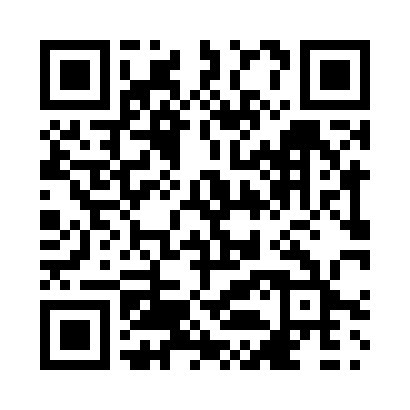 Prayer times for The Elbow, Manitoba, CanadaWed 1 May 2024 - Fri 31 May 2024High Latitude Method: Angle Based RulePrayer Calculation Method: Islamic Society of North AmericaAsar Calculation Method: HanafiPrayer times provided by https://www.salahtimes.comDateDayFajrSunriseDhuhrAsrMaghribIsha1Wed3:405:511:286:399:0511:172Thu3:395:491:286:409:0711:183Fri3:385:471:286:419:0911:184Sat3:375:451:276:429:1111:195Sun3:355:431:276:439:1311:206Mon3:345:411:276:449:1411:217Tue3:335:391:276:459:1611:228Wed3:325:371:276:469:1811:239Thu3:315:351:276:479:2011:2410Fri3:315:341:276:499:2211:2511Sat3:305:321:276:509:2311:2512Sun3:295:301:276:519:2511:2613Mon3:285:281:276:529:2711:2714Tue3:275:261:276:539:2911:2815Wed3:265:251:276:549:3011:2916Thu3:255:231:276:559:3211:3017Fri3:245:211:276:569:3411:3118Sat3:245:201:276:579:3511:3119Sun3:235:181:276:579:3711:3220Mon3:225:171:276:589:3911:3321Tue3:225:151:276:599:4011:3422Wed3:215:141:277:009:4211:3523Thu3:205:131:287:019:4311:3624Fri3:205:111:287:029:4511:3625Sat3:195:101:287:039:4611:3726Sun3:185:091:287:049:4811:3827Mon3:185:081:287:049:4911:3928Tue3:175:061:287:059:5011:3929Wed3:175:051:287:069:5211:4030Thu3:165:041:287:079:5311:4131Fri3:165:031:297:079:5411:42